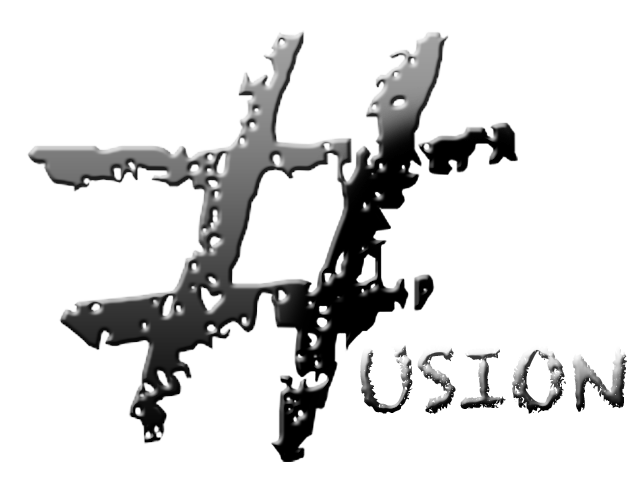 Fusion Dance Team Audition ApplicationGeneral InformationIn what school clubs, teams, or organizations are you currently involved in or plan to join?Have you taken dance classes or danced with another team/school/company?  If so, where and for how long?  Also specify what types of dance classes you have taken. (For example 2 years of ballet & 1 year of hip hop)



What is/are your favorite or preferred genre of dance? (Hip Hop, Contemporary, Ballet, Jazz, Animation, etc)Explain in your own words what qualities make a person a good TEAM dancer.Why is becoming part of the Fusion dance team important to you?What are your strengths as a dancer? Where could you improve in your dancing?If you were to make the team, would you be able to regularly make our normal practice schedule of Tuesday, Thursday, and Friday from 2:45-4:30? If this would be an issue for you, please explain why. Please check any dance skills/abilities below that you may have. If others, please list them in the area below.Fusion Dance Team Tryout ApplicationELIGIBILITYIn order to be eligible for auditions, a student must maintain a minimum 2.0 GPAStudents must have satisfactory citizenship, attendance records and class performance in all of their academic subjects. School insurance is highly recommended for auditioning but not required. Insurance will be required upon joining the team however. More information will be provided on this at a later date.CRITERIADancers will be judged by a panel of judges, including the coaches, alumni, and at least one of the team’s current captains.Dancers auditioning will be given 30-90 seconds to individually display their abilities and skill to music of their liking.Depending on the time, qualifying dancers will be called back either the same day or the following day for choreography.Results will be sent to the students and potentially posted by the main office.OFFICER COMMENTSNameStudent ID#Student ID#Student ID#AddressPhone NumberPhone NumberPhone NumberParent/Guardian
Parent/Guardian
Current Grade/YearCurrent GPA
(if applicable)Current GPA
(if applicable)Current GPA
(if applicable)Parent/Guardian Contact EmailParent/Guardian Contact EmailParent/Guardian Phone NumberParent/Guardian Phone NumberParent/Guardian Phone NumberParent/Guardian Phone NumberSplit/StraddleClassical LeapsLeg lifts such as tilts, needles, etcChaînésAerialFront/Back HandspringFouetteFront/Back tuckCartwheelScorpionFront/Back WalkoverBack BendToe StallWindmillBone BreakingList Any Other Unique Skills Below If AnyList Any Other Unique Skills Below If AnyList Any Other Unique Skills Below If AnyList Any Other Unique Skills Below If AnyList Any Other Unique Skills Below If AnyList Any Other Unique Skills Below If Any